Supplementary materialsLocalized permeability of blood brain barrier for antibody-conjugates in the cuprizone model of demyelinationTatiana Abakumova, Anastasia Kuzkina, Philipp Koshkin, Daria Pozdeeva, Maxim Abakumov , Pavel Melnikov, Klavdia Ionova, Ilia Gubskii, Olga Gurina, Natalia Nukolova, Vladimir ChekhoninTable S1. Specific primers for qPCR used in the study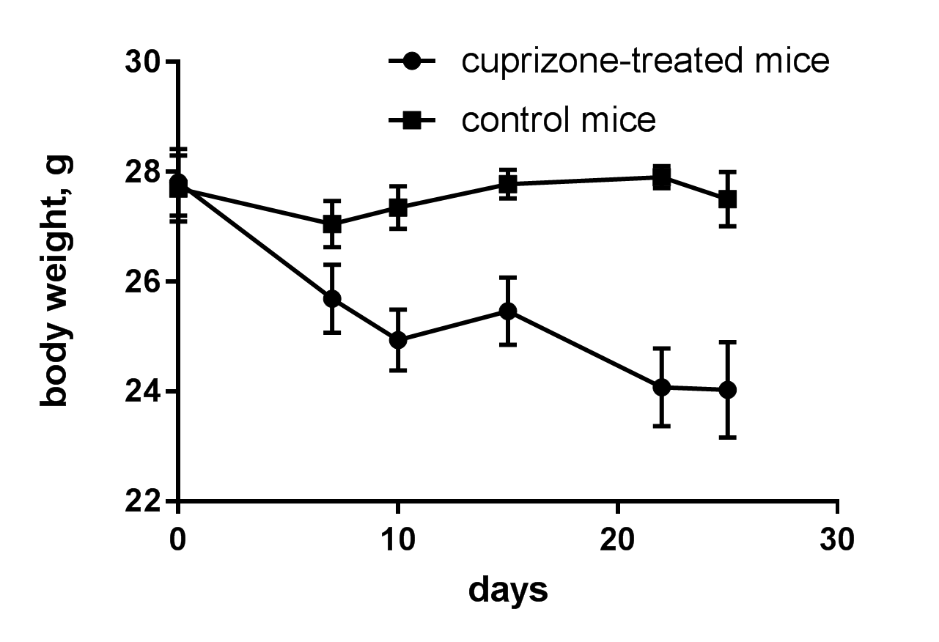 Figure S1. Plot of the weight loss during cuprizone diet 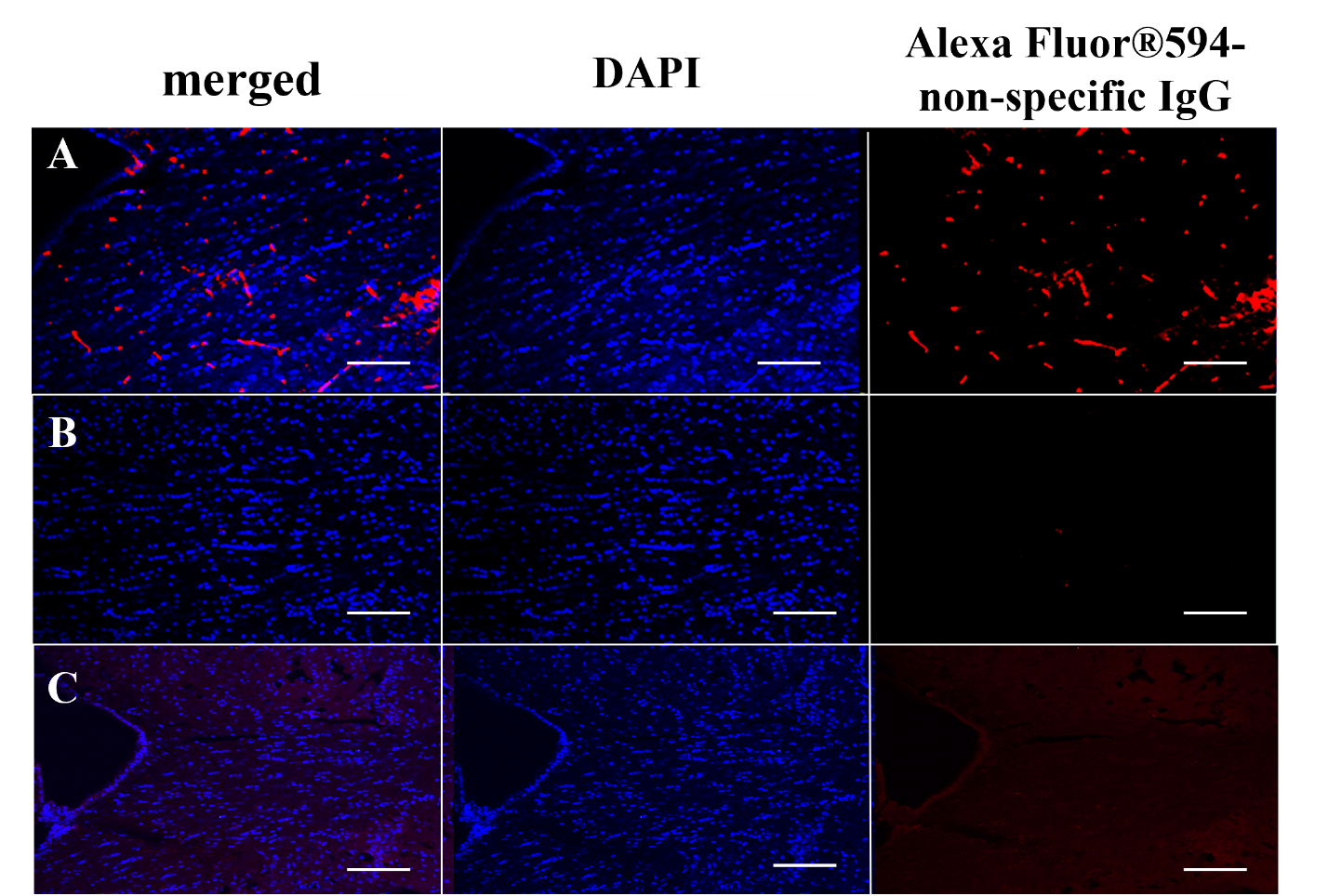 Figure S2. Non-specific IgG were used as control for demyelinated (A) and remyelinated (B) brain in immunohistochemical analysis of cuprizone-treated mice and non-treated healthy control mice (C)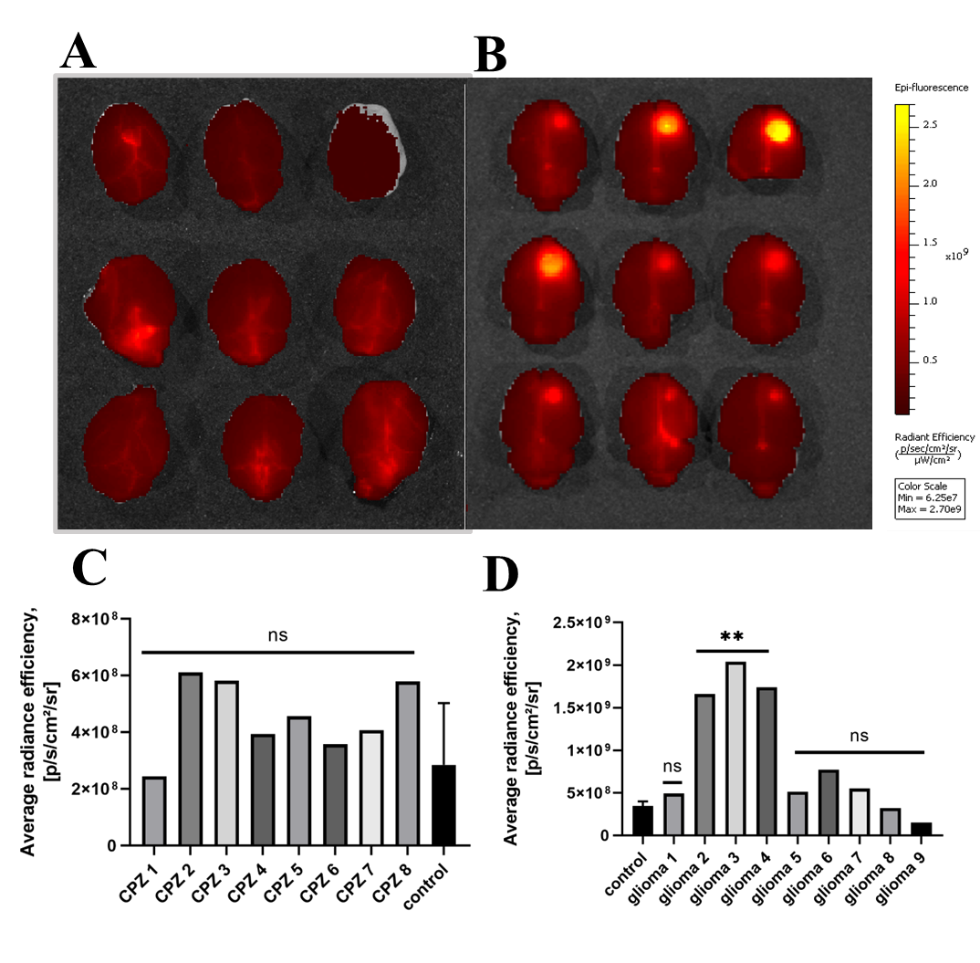 Figure S3. Evans blue accumulation in cuprizone-intoxicated mice (A,C) and C6 glioma (B, D) model using IVIS Spectrum CT. **-p-value<0.005, ns-non-significant (in comparison with control)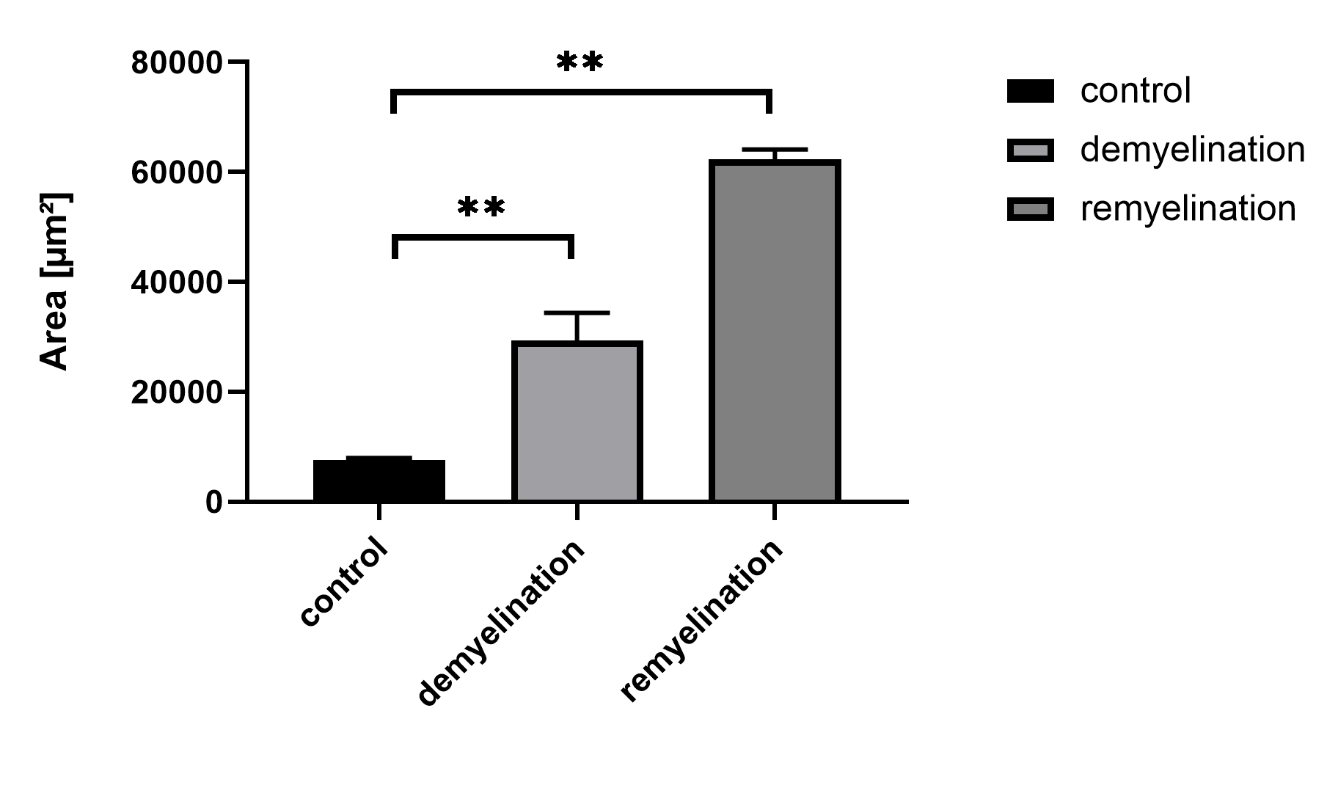 Figure S4. Quantification analysis of area of GFAP+ cells at immunofluorescent tissue staining of control (healthy) and cuprizone-treated mice at demyelination (4 week) and remyelination stage. **p-value < 0.01 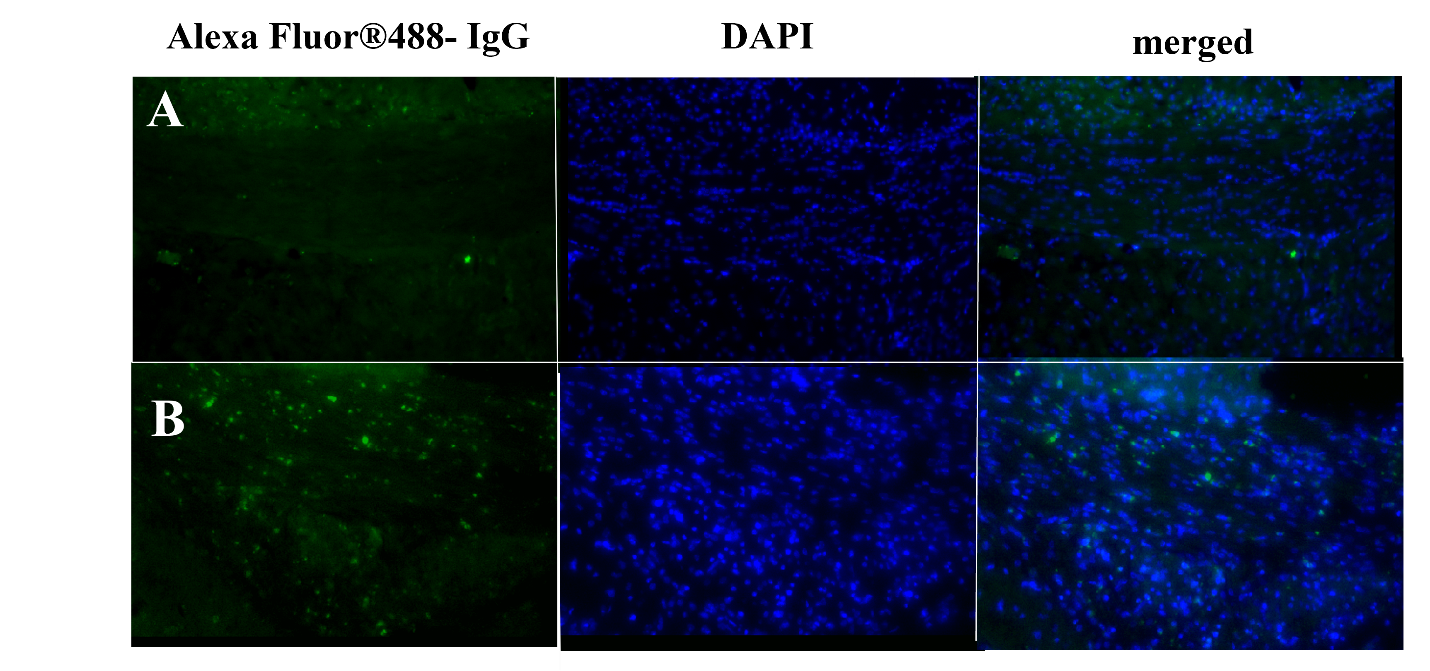 Figure S5. Accumulation of non-specific IgG -Alexa Fluor™ 488 conjugates in the corpus callosum of healthy (A) and cuprizone-treated mice (B).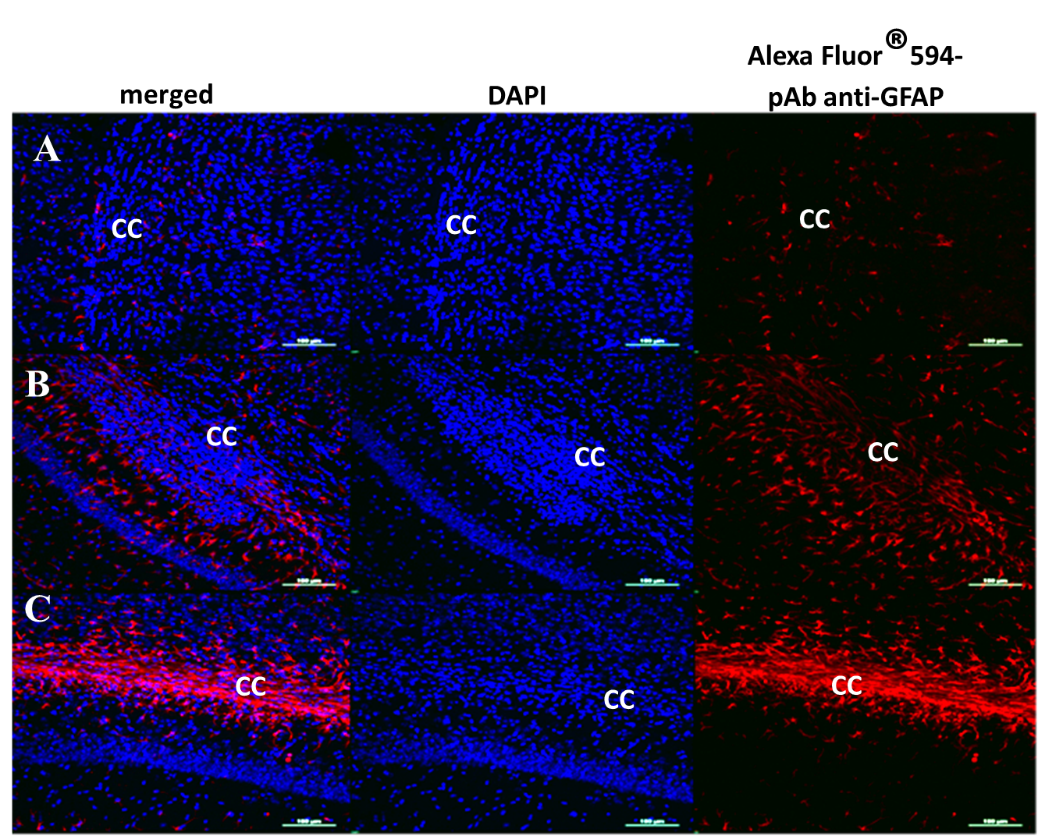 Figure S6. Immunofluorescence staining with pAb anti-GFAP of the corpus callosum (CC) of the healthy (A) and cuprizone-treated mice on the 4th week of demyelination (B) and at the remyelination stage (in 2 weeks after cuprizone withdrawal) (C). Scale bar is 500 µmForward primerReverse primerMBPGACTCACACACGAGAACTACCGAAGAAATGGACTACTGGGTTTPLPACCTGTTTATTGCTGCGTTTGTGTTAAGGACGGCGAAGTTGTAAGTHPRTCGAGGAGTCCTGTTGATGTTGGATAAGCGACAATCTACCAGAGG